Study the words and take the quiz.Picture dictionary Link/URLPicture quiz Link/URLVocabulary QuizMy family is great because...Say why you love your family and what is great about them.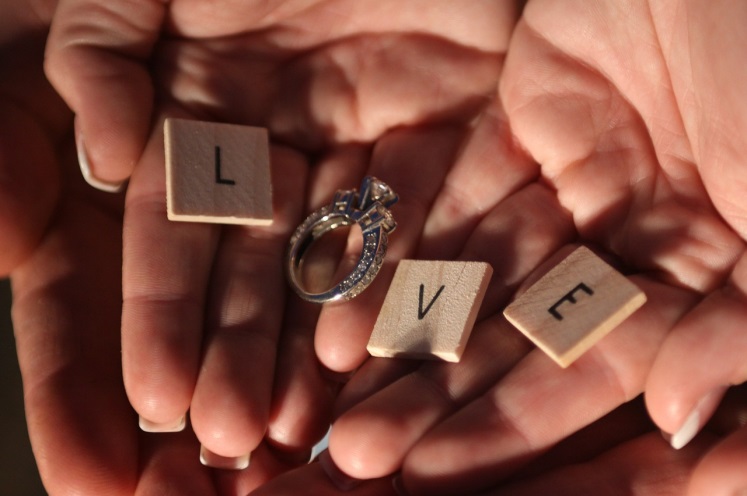 Make a presentation of your family. You can take pictures at home using your mobile phones/or a digital camera (if people allow you to do so) and include them in a presentation. Add some interesting facts!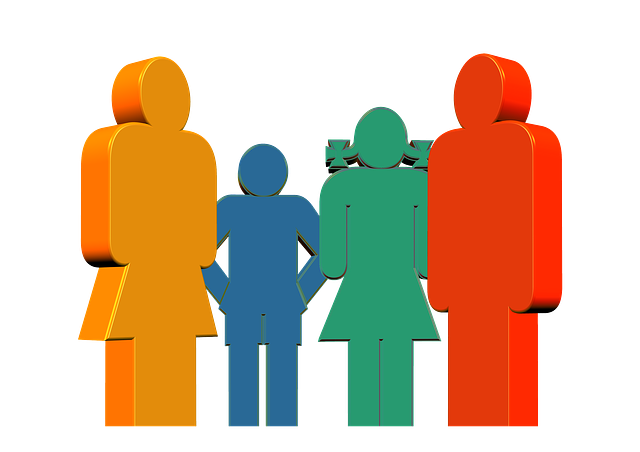 Before using pictures of someone else online or in public you should remember the rules. Klick HERE!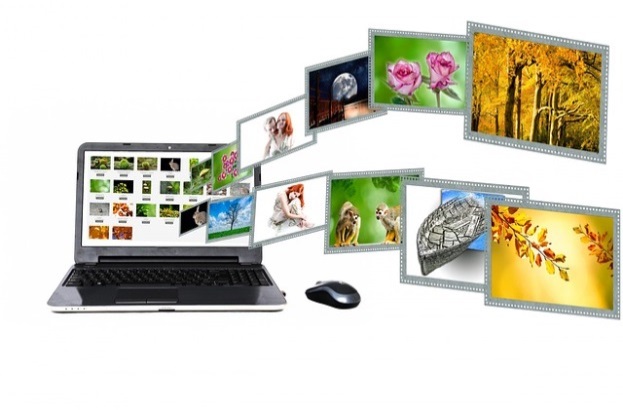 Have an interview with a friend about his/her family. 
Use your tablet PC or smart phone to record your conversation.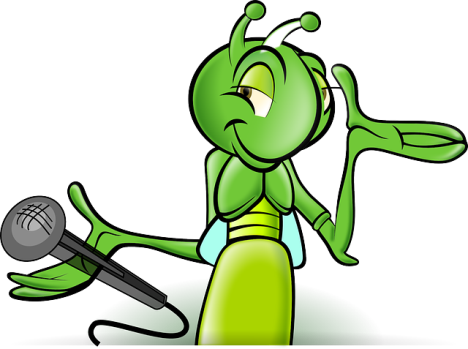 Ask him/her about the following:- mother/father or both- brothers and sisters- what they often usually do together